Feuille de route et pistes de questionnements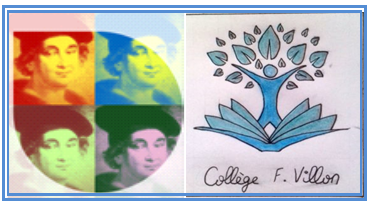 pour l’épreuve orale de soutenance du DNB		RappelPlus que la production en elle-même, ce qui comptera lors de cet oral sera le compte-rendu que vous ferez des différentes étapes de votre projet et de votre production qui servira d’appui à votre soutenance.Le mot PROJET→ PRO : en avant→ JET : jeterUn projet est donc une idée que l’on met en avant et tout ce qu’on fait pour la réaliser.Il faut donc suivre une démarche de projet que vous présenterez à un jury. Cela suppose un réel travail de préparation et des « incontournables » :Mettre en avant une idée, un projet : vous devrez justifier votre choix.Présenter cette idée ou ce projet : vous devrez construire un plan, argumenter et susciter l’intérêt du jury. Vous devrez également placer ce projet dans un des parcours éducatifs.Réaliser son idée ou son projet : vous devrez expliquer comment vous vous y êtes pris, ce que vous avez fait, les difficultés rencontrées et les réussites.Faire le bilan de cette réalisation : vous devrez expliquer au jury ce que cette expérience vous a apporté, quelles déceptions, quelles satisfactions, quel enrichissement personnel.Conseil : C’est donc MAINTENANT qu’il faut réfléchir et prendre des notes de votre réflexion. Votre travail sera ainsi largement avancé.Complétez ce tableau au fur et à mesure de l’avancement de votre projet et donc de votre réflexion. Ce que vous y aurez noté vous permettra de préparer efficacement votre oral de soutenance du brevet.Les points incontournables à aborder.Les questionnements à souleverLes objectifs à atteindreDes éléments de réponsesQuestions pour les profsConseils pour améliorer et pour aller plus loin dans les questionnementsDéfinir le sujet :Les sources de votre production. -Listez les matières dans lesquelles vous avez abordé ce thème. Ce qui diffère, ce qui se ressemble, ce qui fait écho.-Listez les œuvres et les supports qui vous ont servis de points de départ-Essayez de définir ce que chacun d’eux vous a apporté pour votre projetPrésentation et/ou description de votre production-Etre capable de detailler le projet de manière précise en vous appuyant sur un plan, une maquette, un dessin.-Sachez expliquer en quoi votre production répond à votre problematique.Le lieu d’installation.-Justifiez précisément le lieu que vous avez envisagé pour être le(s) lieu(x) de votre projet. -N’oubliez pas d’évoquer les contraintes liées à votre projet.Bilan de ce projetOuverture possible-Rendez compte de ce que ce projet vous a apporté, ce qui vous a plu et déplu, ce qui a été simple et plus complexe. -Essayez de réfléchir à ce que vous auriez pu faire différemmentLes compétences mises en oeuvreListez les compétences que vous avez dû mettre en œuvre pour réaliser ce travail : les compétences que vous maitrisiez déjà, celles pour lesquelles vous avez dû vous appuyer sur vos partenaires, celles sur lesquelles vous avez dû travailler pour mener à bien ce projet.Et celles dont vous aurez besoin le jour de l’oral .Préparation de l’entretienAnticiper les questions qui pourraient vous être posées.